融合报道、应用创新参评作品推荐表作品标题传统纺织产业升级“蝶变”传统纺织产业升级“蝶变”传统纺织产业升级“蝶变”参评项目融合报道融合报道融合报道作品标题传统纺织产业升级“蝶变”传统纺织产业升级“蝶变”传统纺织产业升级“蝶变”字数/时长1968字1968字1968字主创人员李艳玲、盛玮李艳玲、盛玮李艳玲、盛玮编辑盛玮盛玮盛玮原创单位求是杂志社求是杂志社求是杂志社发布平台求是网求是网求是网发布日期2023-06-20 14:402023-06-20 14:402023-06-20 14:402023-06-20 14:402023-06-20 14:402023-06-20 14:402023-06-20 14:40作品链接和二维码https://mp.weixin.qq.com/s/OCwIdhT7kS-69tNIwPANIA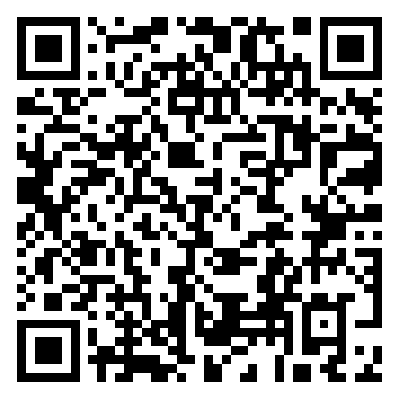 https://mp.weixin.qq.com/s/OCwIdhT7kS-69tNIwPANIAhttps://mp.weixin.qq.com/s/OCwIdhT7kS-69tNIwPANIAhttps://mp.weixin.qq.com/s/OCwIdhT7kS-69tNIwPANIAhttps://mp.weixin.qq.com/s/OCwIdhT7kS-69tNIwPANIAhttps://mp.weixin.qq.com/s/OCwIdhT7kS-69tNIwPANIAhttps://mp.weixin.qq.com/s/OCwIdhT7kS-69tNIwPANIA作品简介（采编过程）我社记者盛玮参加中宣部“高质量发展调研行”浙江省主题采访活动，从6天的采访行程中，精心选择和策划传统纺织产业转型升级的采访主题，按照“小切口、大主题”的思路，以习近平总书记关于高质量发展的重要论述作为采访线索，聚焦绍兴市柯桥区纺织印染产业，实地调研蓝印时尚小镇、迎丰科技有限公司、浙江省现代纺织技术创新中心和中国轻纺城，深入挖掘当地纺织印染产业由彼时的“低散乱”和高耗能、高成本、高污染向集约化、数字化、智能化、绿色化转型升级过程中的生动故事和精彩瞬间，打破传统产业是落后产能、“夕阳产业”的刻板印象，展示传统纺织产业插上科技的翅膀，华丽转身为“新兴行业”、“朝阳行业”，成功走上高质量发展的生动历程。我社记者盛玮参加中宣部“高质量发展调研行”浙江省主题采访活动，从6天的采访行程中，精心选择和策划传统纺织产业转型升级的采访主题，按照“小切口、大主题”的思路，以习近平总书记关于高质量发展的重要论述作为采访线索，聚焦绍兴市柯桥区纺织印染产业，实地调研蓝印时尚小镇、迎丰科技有限公司、浙江省现代纺织技术创新中心和中国轻纺城，深入挖掘当地纺织印染产业由彼时的“低散乱”和高耗能、高成本、高污染向集约化、数字化、智能化、绿色化转型升级过程中的生动故事和精彩瞬间，打破传统产业是落后产能、“夕阳产业”的刻板印象，展示传统纺织产业插上科技的翅膀，华丽转身为“新兴行业”、“朝阳行业”，成功走上高质量发展的生动历程。我社记者盛玮参加中宣部“高质量发展调研行”浙江省主题采访活动，从6天的采访行程中，精心选择和策划传统纺织产业转型升级的采访主题，按照“小切口、大主题”的思路，以习近平总书记关于高质量发展的重要论述作为采访线索，聚焦绍兴市柯桥区纺织印染产业，实地调研蓝印时尚小镇、迎丰科技有限公司、浙江省现代纺织技术创新中心和中国轻纺城，深入挖掘当地纺织印染产业由彼时的“低散乱”和高耗能、高成本、高污染向集约化、数字化、智能化、绿色化转型升级过程中的生动故事和精彩瞬间，打破传统产业是落后产能、“夕阳产业”的刻板印象，展示传统纺织产业插上科技的翅膀，华丽转身为“新兴行业”、“朝阳行业”，成功走上高质量发展的生动历程。我社记者盛玮参加中宣部“高质量发展调研行”浙江省主题采访活动，从6天的采访行程中，精心选择和策划传统纺织产业转型升级的采访主题，按照“小切口、大主题”的思路，以习近平总书记关于高质量发展的重要论述作为采访线索，聚焦绍兴市柯桥区纺织印染产业，实地调研蓝印时尚小镇、迎丰科技有限公司、浙江省现代纺织技术创新中心和中国轻纺城，深入挖掘当地纺织印染产业由彼时的“低散乱”和高耗能、高成本、高污染向集约化、数字化、智能化、绿色化转型升级过程中的生动故事和精彩瞬间，打破传统产业是落后产能、“夕阳产业”的刻板印象，展示传统纺织产业插上科技的翅膀，华丽转身为“新兴行业”、“朝阳行业”，成功走上高质量发展的生动历程。我社记者盛玮参加中宣部“高质量发展调研行”浙江省主题采访活动，从6天的采访行程中，精心选择和策划传统纺织产业转型升级的采访主题，按照“小切口、大主题”的思路，以习近平总书记关于高质量发展的重要论述作为采访线索，聚焦绍兴市柯桥区纺织印染产业，实地调研蓝印时尚小镇、迎丰科技有限公司、浙江省现代纺织技术创新中心和中国轻纺城，深入挖掘当地纺织印染产业由彼时的“低散乱”和高耗能、高成本、高污染向集约化、数字化、智能化、绿色化转型升级过程中的生动故事和精彩瞬间，打破传统产业是落后产能、“夕阳产业”的刻板印象，展示传统纺织产业插上科技的翅膀，华丽转身为“新兴行业”、“朝阳行业”，成功走上高质量发展的生动历程。我社记者盛玮参加中宣部“高质量发展调研行”浙江省主题采访活动，从6天的采访行程中，精心选择和策划传统纺织产业转型升级的采访主题，按照“小切口、大主题”的思路，以习近平总书记关于高质量发展的重要论述作为采访线索，聚焦绍兴市柯桥区纺织印染产业，实地调研蓝印时尚小镇、迎丰科技有限公司、浙江省现代纺织技术创新中心和中国轻纺城，深入挖掘当地纺织印染产业由彼时的“低散乱”和高耗能、高成本、高污染向集约化、数字化、智能化、绿色化转型升级过程中的生动故事和精彩瞬间，打破传统产业是落后产能、“夕阳产业”的刻板印象，展示传统纺织产业插上科技的翅膀，华丽转身为“新兴行业”、“朝阳行业”，成功走上高质量发展的生动历程。我社记者盛玮参加中宣部“高质量发展调研行”浙江省主题采访活动，从6天的采访行程中，精心选择和策划传统纺织产业转型升级的采访主题，按照“小切口、大主题”的思路，以习近平总书记关于高质量发展的重要论述作为采访线索，聚焦绍兴市柯桥区纺织印染产业，实地调研蓝印时尚小镇、迎丰科技有限公司、浙江省现代纺织技术创新中心和中国轻纺城，深入挖掘当地纺织印染产业由彼时的“低散乱”和高耗能、高成本、高污染向集约化、数字化、智能化、绿色化转型升级过程中的生动故事和精彩瞬间，打破传统产业是落后产能、“夕阳产业”的刻板印象，展示传统纺织产业插上科技的翅膀，华丽转身为“新兴行业”、“朝阳行业”，成功走上高质量发展的生动历程。社会效果本报道刊登在《求是》杂志2023年第12期；学习强国首页推送，阅读量超16万，点赞超1万；154家媒体转载，总阅读量385.2万。本报道刊登在《求是》杂志2023年第12期；学习强国首页推送，阅读量超16万，点赞超1万；154家媒体转载，总阅读量385.2万。本报道刊登在《求是》杂志2023年第12期；学习强国首页推送，阅读量超16万，点赞超1万；154家媒体转载，总阅读量385.2万。本报道刊登在《求是》杂志2023年第12期；学习强国首页推送，阅读量超16万，点赞超1万；154家媒体转载，总阅读量385.2万。本报道刊登在《求是》杂志2023年第12期；学习强国首页推送，阅读量超16万，点赞超1万；154家媒体转载，总阅读量385.2万。本报道刊登在《求是》杂志2023年第12期；学习强国首页推送，阅读量超16万，点赞超1万；154家媒体转载，总阅读量385.2万。本报道刊登在《求是》杂志2023年第12期；学习强国首页推送，阅读量超16万，点赞超1万；154家媒体转载，总阅读量385.2万。初评评语（推荐理由 ）该报道是我社2023年“高质量发展调研”主题采访报道中的一篇优秀作品，该稿件精心策划报道主题，敏锐抓住了传统产业升级这一高质量发展的重要方面，突出典型性、代表性，从纺织印染行业升级这一小切口入手，语言平实、逻辑清晰、以小见大，充分反映出我国高质量发展取得的明显成效。                                签名：                                                 （加盖单位公章）                                                  2024年  月  日该报道是我社2023年“高质量发展调研”主题采访报道中的一篇优秀作品，该稿件精心策划报道主题，敏锐抓住了传统产业升级这一高质量发展的重要方面，突出典型性、代表性，从纺织印染行业升级这一小切口入手，语言平实、逻辑清晰、以小见大，充分反映出我国高质量发展取得的明显成效。                                签名：                                                 （加盖单位公章）                                                  2024年  月  日该报道是我社2023年“高质量发展调研”主题采访报道中的一篇优秀作品，该稿件精心策划报道主题，敏锐抓住了传统产业升级这一高质量发展的重要方面，突出典型性、代表性，从纺织印染行业升级这一小切口入手，语言平实、逻辑清晰、以小见大，充分反映出我国高质量发展取得的明显成效。                                签名：                                                 （加盖单位公章）                                                  2024年  月  日该报道是我社2023年“高质量发展调研”主题采访报道中的一篇优秀作品，该稿件精心策划报道主题，敏锐抓住了传统产业升级这一高质量发展的重要方面，突出典型性、代表性，从纺织印染行业升级这一小切口入手，语言平实、逻辑清晰、以小见大，充分反映出我国高质量发展取得的明显成效。                                签名：                                                 （加盖单位公章）                                                  2024年  月  日该报道是我社2023年“高质量发展调研”主题采访报道中的一篇优秀作品，该稿件精心策划报道主题，敏锐抓住了传统产业升级这一高质量发展的重要方面，突出典型性、代表性，从纺织印染行业升级这一小切口入手，语言平实、逻辑清晰、以小见大，充分反映出我国高质量发展取得的明显成效。                                签名：                                                 （加盖单位公章）                                                  2024年  月  日该报道是我社2023年“高质量发展调研”主题采访报道中的一篇优秀作品，该稿件精心策划报道主题，敏锐抓住了传统产业升级这一高质量发展的重要方面，突出典型性、代表性，从纺织印染行业升级这一小切口入手，语言平实、逻辑清晰、以小见大，充分反映出我国高质量发展取得的明显成效。                                签名：                                                 （加盖单位公章）                                                  2024年  月  日该报道是我社2023年“高质量发展调研”主题采访报道中的一篇优秀作品，该稿件精心策划报道主题，敏锐抓住了传统产业升级这一高质量发展的重要方面，突出典型性、代表性，从纺织印染行业升级这一小切口入手，语言平实、逻辑清晰、以小见大，充分反映出我国高质量发展取得的明显成效。                                签名：                                                 （加盖单位公章）                                                  2024年  月  日联系人邮箱手机地址邮编